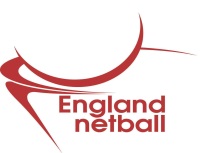 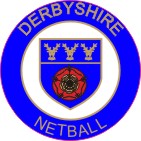 Head/County Academy Coach (Voluntary)Responsible for: Derbyshire County Academy and the overall performance programme. Responsible to: Derbyshire CMB. Reporting to: Derbyshire Performance TSGDates: 	Screening dates – 28th June, 5th July and 12th July 2014.Coaching sessions - From 6th September 2014 to 25th April 2015 – 30 weeks in total (9am to 11am). All sessions are held at Swanwick School.Time commitment: In addition to attendance at the screening days, coaching sessions, Check and Challenge sessions and meetings, you will need to allow at least four hours a week for preparation and feedback to athletes on tasks completed.Main Duties : Deliver the performance programme as provided by England Netball – The Game PlanOversee the delivery of the performance programme for the Satellite squads, to ensure consistency throughoutLiaise with the Administrator on a regular basis with regard to the athletes and provision required to deliver an effective programmeLiaise with the County Head ScoutLiaise with and support the County Academy Assistant Coach Attend all Screening and Check & Challenge Days for all athletes on the programmeSet tasks for athletes to perform between sessions, and check completed to the required standardProvide one-to-one feedback to athletes at least once during the programmeSelect athletes for competition squads and regional screening sessionsAttend regional County Head Coach meetings, Derbyshire TSG meetings and meetings with other personnel involved in the programmeMain Duties : Deliver the performance programme as provided by England Netball – The Game PlanOversee the delivery of the performance programme for the Satellite squads, to ensure consistency throughoutLiaise with the Administrator on a regular basis with regard to the athletes and provision required to deliver an effective programmeLiaise with the County Head ScoutLiaise with and support the County Academy Assistant Coach Attend all Screening and Check & Challenge Days for all athletes on the programmeSet tasks for athletes to perform between sessions, and check completed to the required standardProvide one-to-one feedback to athletes at least once during the programmeSelect athletes for competition squads and regional screening sessionsAttend regional County Head Coach meetings, Derbyshire TSG meetings and meetings with other personnel involved in the programmeQualifications, Skills and AttributesQualifications, Skills and AttributesEssentialDesirableMinimum UKCC Level 2 or equivalentKnowledge of “The Game Plan”First Aid qualifiedEvidence of regular CPDSafeguarding and Protecting Children certificatedUnderstanding of the performance pathwayEnhanced DBS certificatedAvailable to attend all County Academy sessionsAbility to communicate effectively with athletes, parents and peersAwareness of generic skills required to improve the performance of athletesEffective time managementAvailability to cover Satellite sessions if requiredGood motivatorA good role modelEthical and equitable